View Response 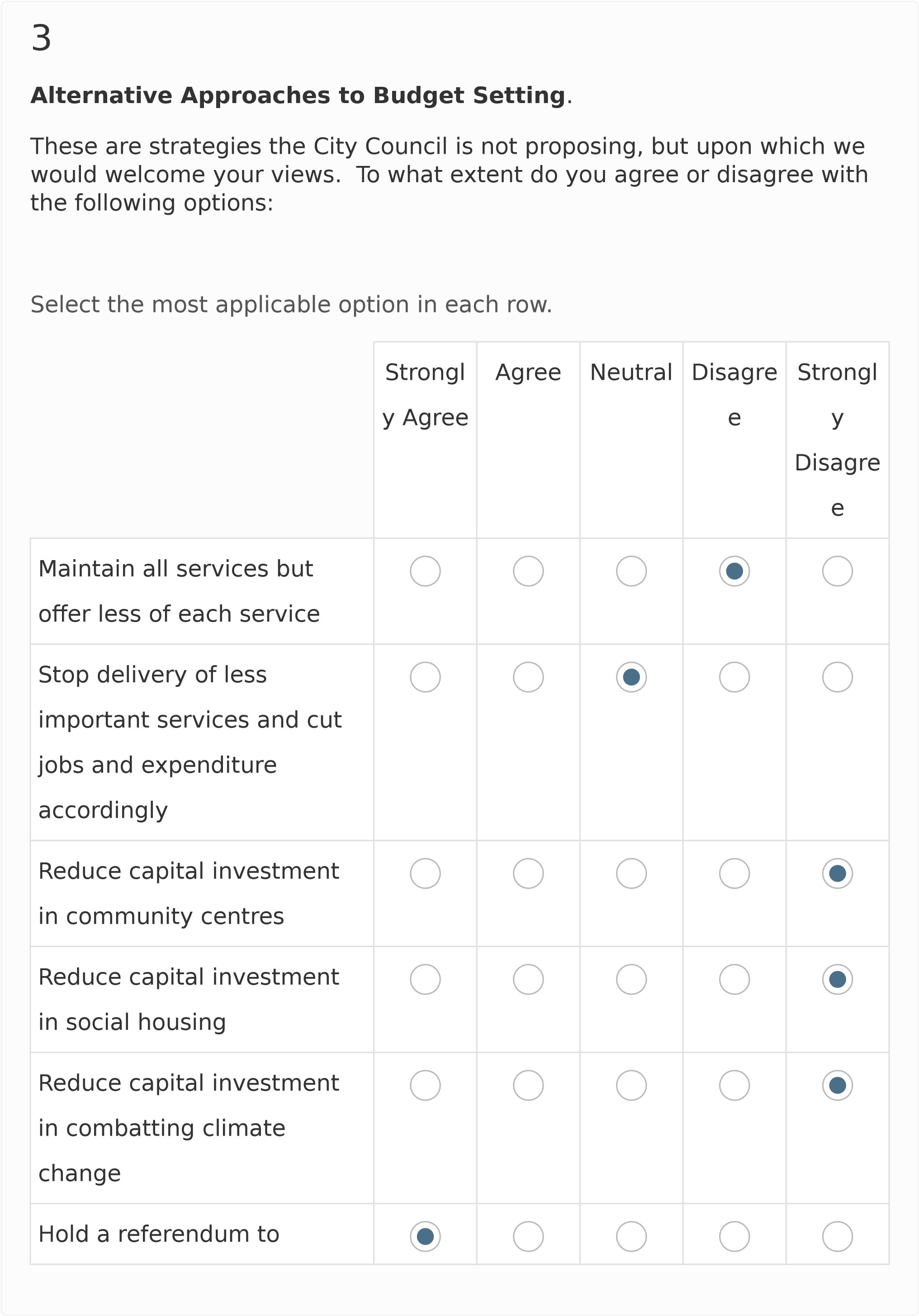 use of space; More Council and private sector tenants are supported to stay in their homes where they face the prospect of eviction Support thriving communities: The Council’s services, grants, community and leisure facilities, parks and cultural events have helped reduce inequality, increase cohesion and improve health and wellbeing across Oxford’s communities; Children and young people’s resilience and confidence is increased through the educational and recreational activities we offer; The Council’s public spaces remain clean, safe, well maintained and are more accessible Pursue a zero carbon Oxford: The City Council making significant progress on the journey to reduce its own carbon footprint to zero; all new buildings by the Council progressing towards near or net-zero carbon standards; The Council’s existing council housing is being made more energy efficient. How would you rank the priority of the following services: Select the most applicable option in each row. 	 	Very 	High 	Mediu	Low 	Very 	High 	Priority 	m 	Priority 	Low 	Priority 	Priority 	Priority Provision of affordable housing Tackling Climate Change Preventing homelessness Providing and supporting 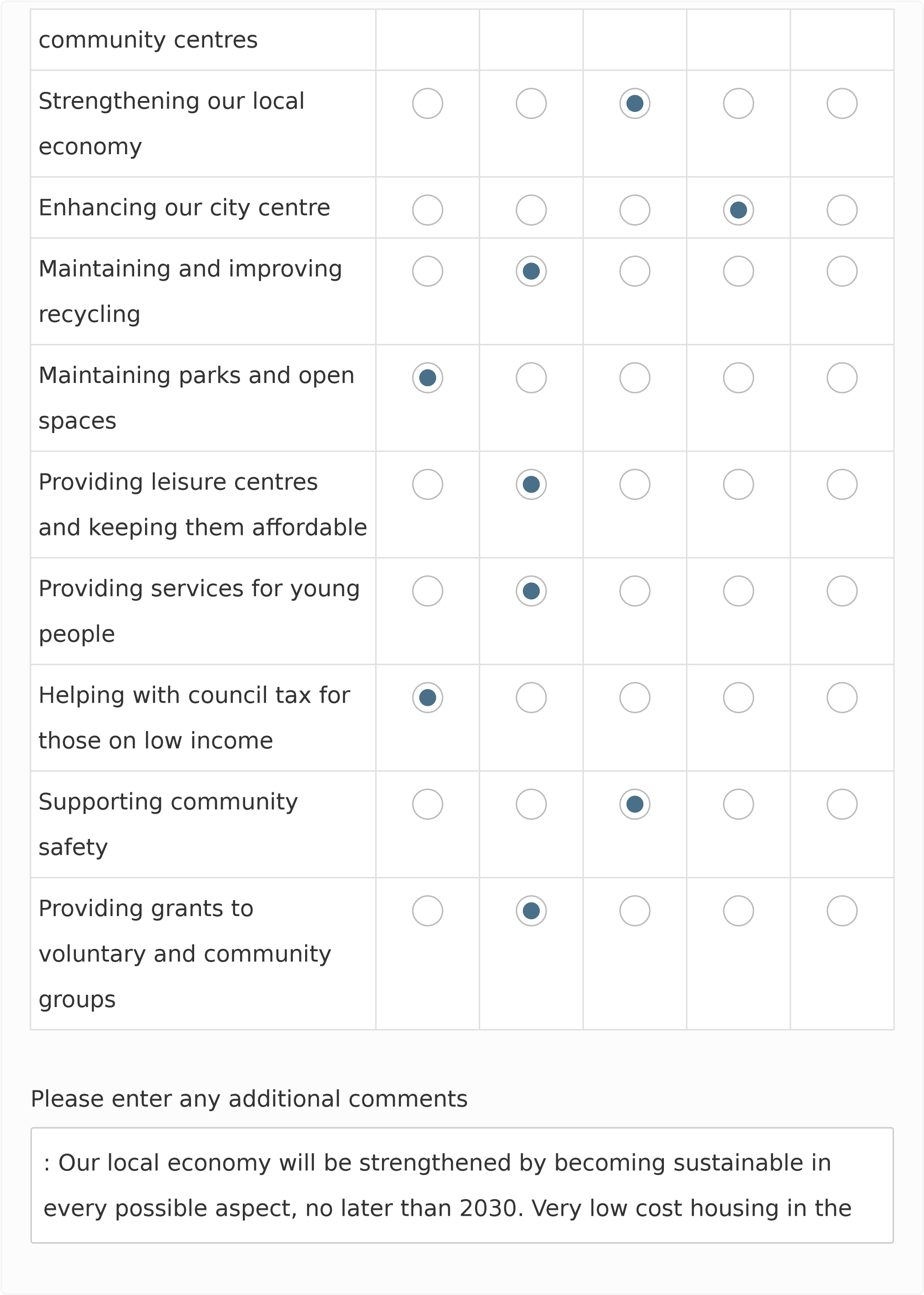 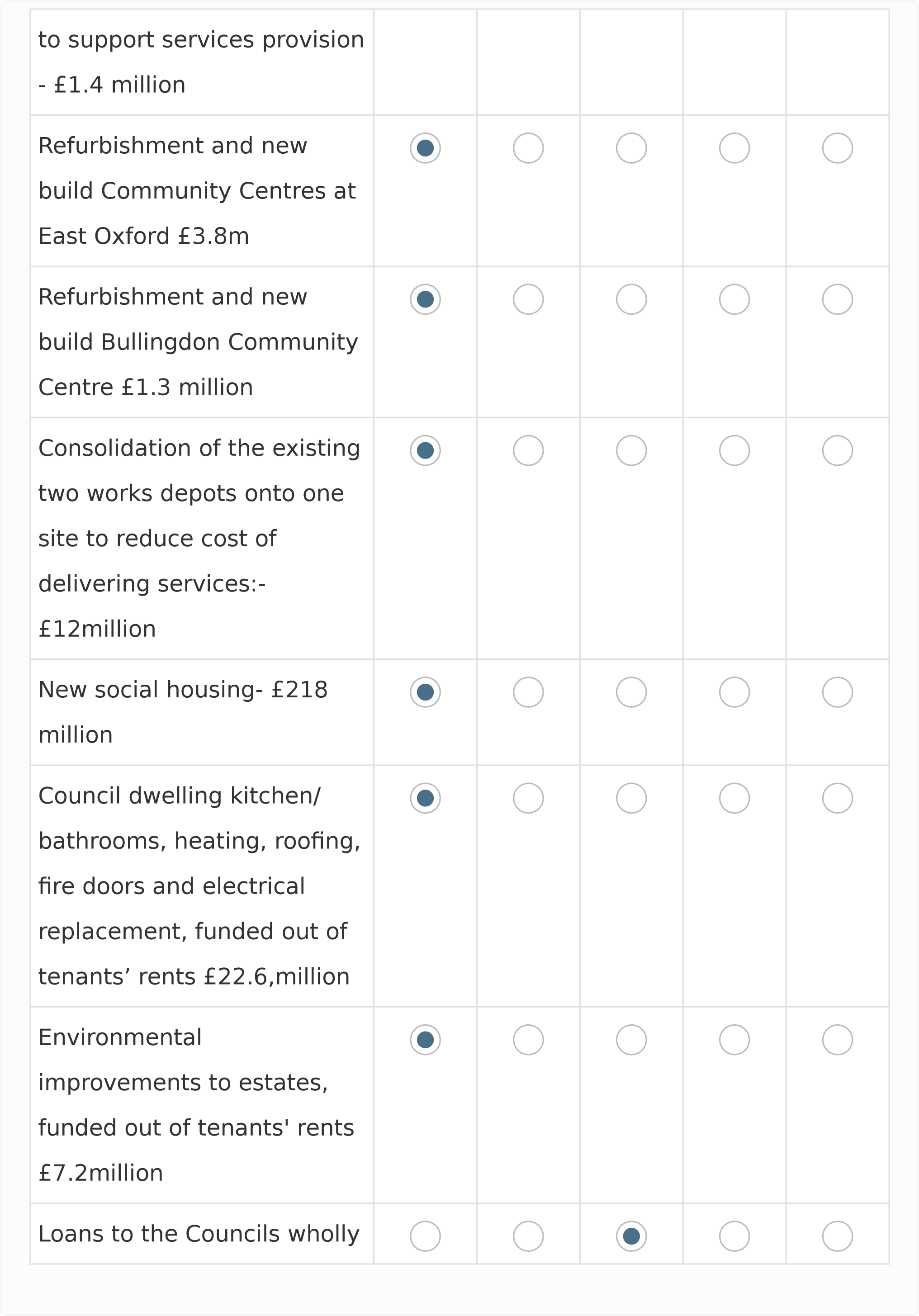 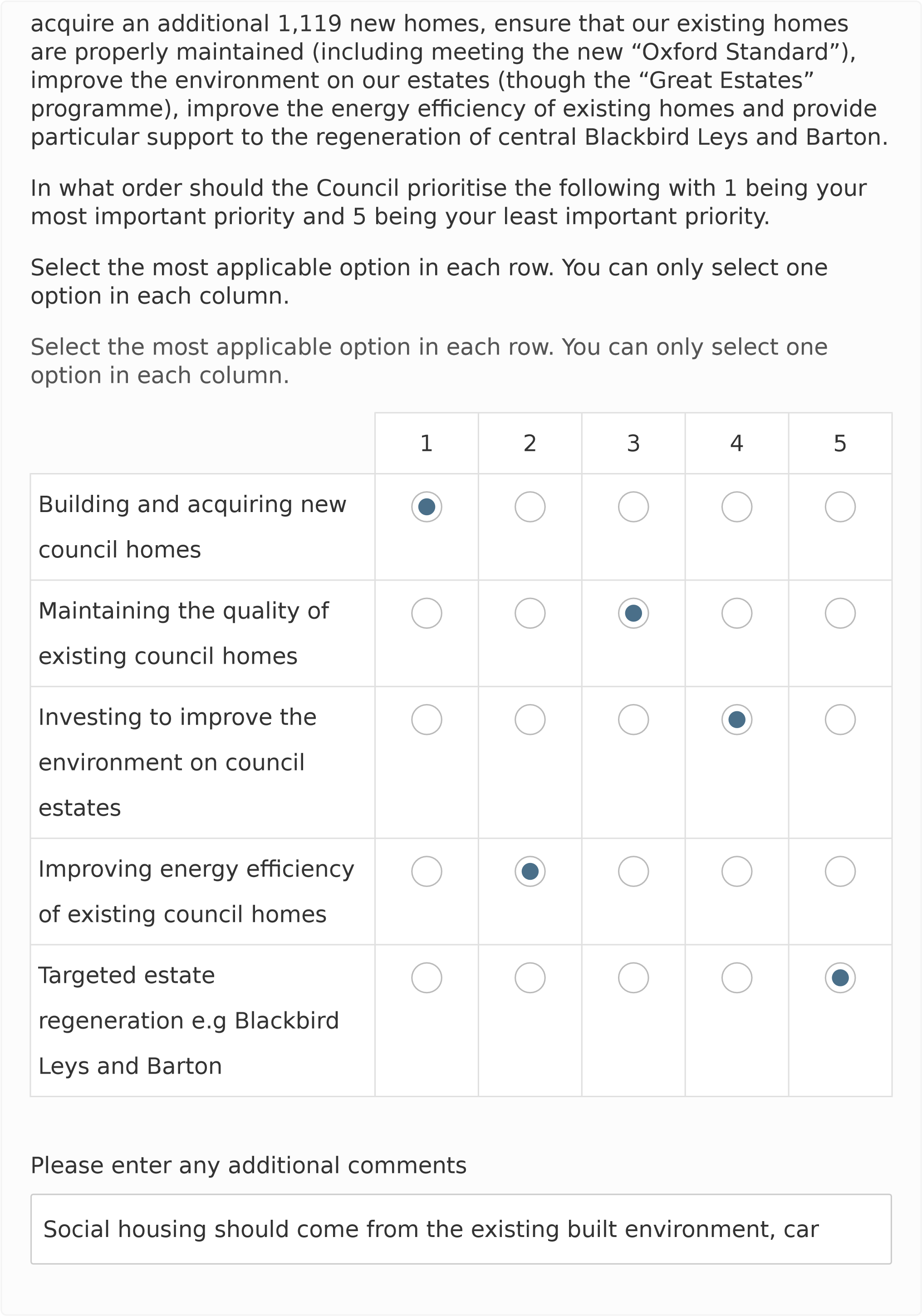 parks and brownfield sites. It should be passivhaus standard as a minimum. 7 Neighbourhood Community Infrastructure Levy (NCIL) The Community Infrastructure Levy (CIL) is a planning charge, introduced by the Planning Act 2008, as a tool for local authorities in England and Wales to help deliver infrastructure to support the development of their area. Some of the money gained by CIL will be passed on to local communities where the development is built. This in known as Neighbourhood CIL. In line with CIL regulations 15% of CIL received in unparished areas of the city, which do not have an adopted neighbourhood plan, are retained by the city council for allocation. This money is for the provision, improvement, replacement, operation or maintenance of infrastructure; or anything else that is concerned with addressing the demands that development places on an area. The City Council currently allocate £5,000 annually to ward councillors not within a parish or neighbourhood plan area. The ward councillors then allocate this on projects that they identify through ongoing engagement with their communities. This approach and allocation will continue. In addition, we are consulting as part of this budget, on a further allocation of NCIL as outlined in the table below. To what extent do you agree or disagree with the following options: Select the most applicable option in each row.  	Strongl	Agree Neutral Disagre Strongl y Agree 	e 	y Disagre e 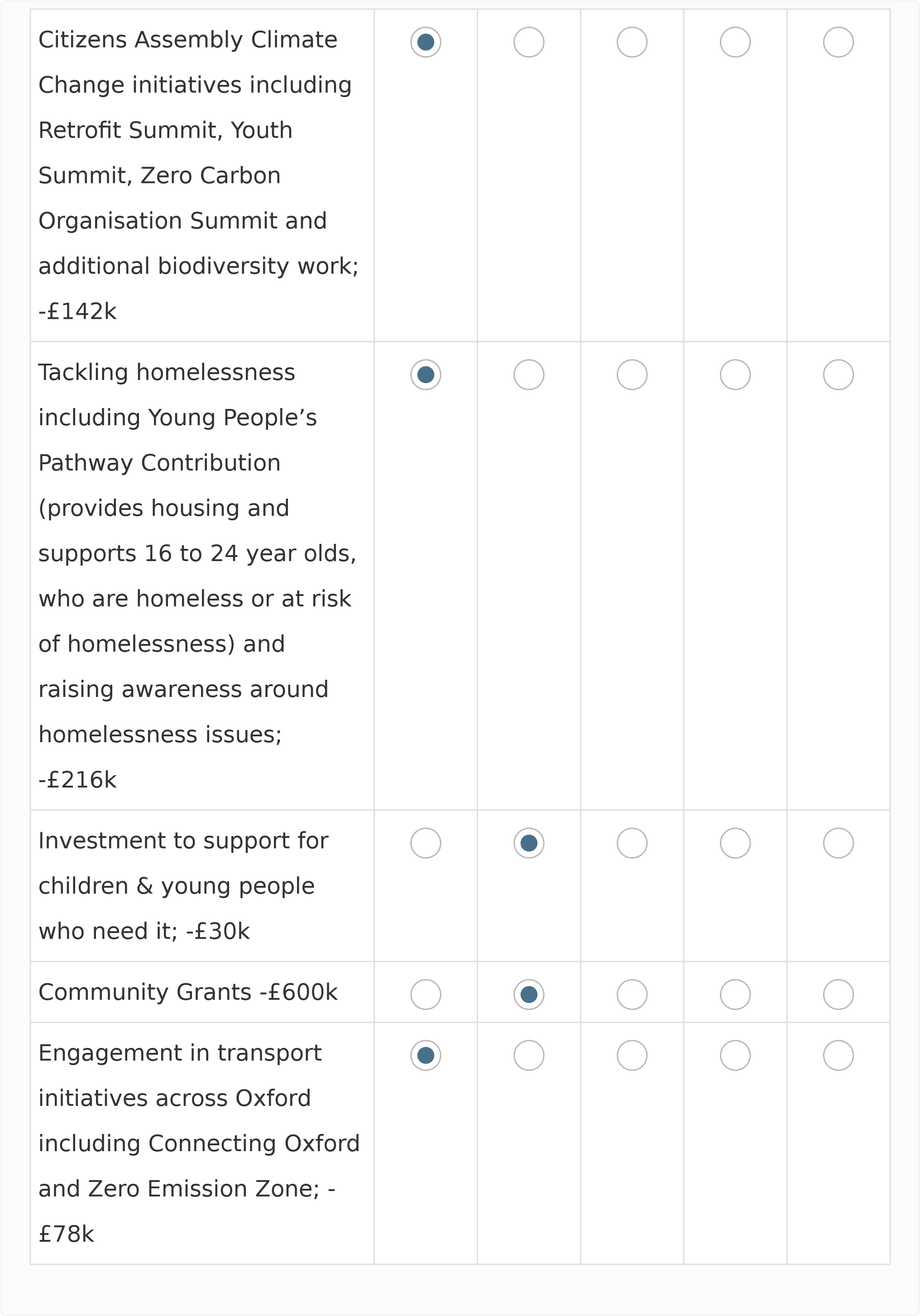 